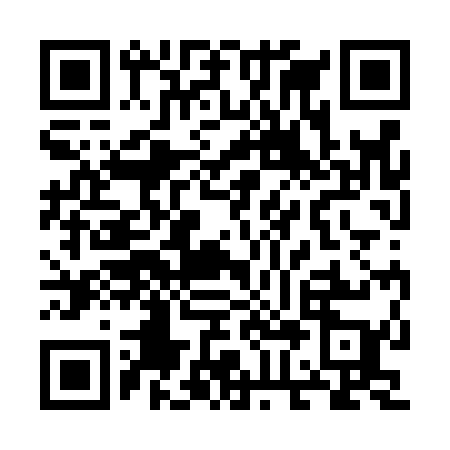 Ramadan times for Martinhos, PortugalMon 11 Mar 2024 - Wed 10 Apr 2024High Latitude Method: Angle Based RulePrayer Calculation Method: Muslim World LeagueAsar Calculation Method: HanafiPrayer times provided by https://www.salahtimes.comDateDayFajrSuhurSunriseDhuhrAsrIftarMaghribIsha11Mon5:235:236:5112:444:536:386:388:0112Tue5:215:216:5012:444:546:396:398:0213Wed5:195:196:4812:444:556:406:408:0314Thu5:185:186:4712:434:556:416:418:0415Fri5:165:166:4512:434:566:426:428:0516Sat5:155:156:4312:434:576:436:438:0617Sun5:135:136:4212:424:586:446:448:0718Mon5:115:116:4012:424:586:456:458:0919Tue5:105:106:3912:424:596:466:468:1020Wed5:085:086:3712:425:006:476:478:1121Thu5:065:066:3612:415:006:486:488:1222Fri5:045:046:3412:415:016:496:498:1323Sat5:035:036:3212:415:026:506:508:1424Sun5:015:016:3112:405:036:506:508:1525Mon4:594:596:2912:405:036:516:518:1626Tue4:584:586:2812:405:046:526:528:1727Wed4:564:566:2612:395:056:536:538:1828Thu4:544:546:2512:395:056:546:548:2029Fri4:524:526:2312:395:066:556:558:2130Sat4:514:516:2112:395:076:566:568:2231Sun5:495:497:201:386:077:577:579:231Mon5:475:477:181:386:087:587:589:242Tue5:455:457:171:386:097:597:599:253Wed5:445:447:151:376:098:008:009:264Thu5:425:427:141:376:108:018:019:285Fri5:405:407:121:376:108:028:029:296Sat5:385:387:111:366:118:038:039:307Sun5:365:367:091:366:128:048:049:318Mon5:355:357:081:366:128:058:059:329Tue5:335:337:061:366:138:068:069:3410Wed5:315:317:051:356:138:078:079:35